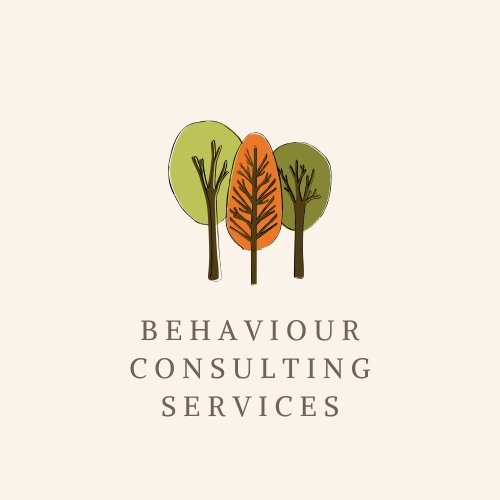 BEHAVIOUR SUPPORT SERVICES ACCESS TO SERVICEParticipants, their guardian, service provider or other relevant party will initiate the process of requesting behaviour support services. This process may be initiated through communication, via email or telephone contact with Behaviour Consulting Services. Following this contact, Behaviour Consulting Services will provide an electronic copy of the referral form for the referring party to complete and return to the individual accepting the referral. At times Behaviour Consulting Services will provide support in regards to completing this form.BEHAVIOUR SUPPORT REFERRAL FORMPlease note, this form should be completed when seeking Specialist Behavioural Intervention Support for an NDIS Participant.BEHAVIOUR INTERVENTION SUPPORT REQUESTEDPLEASE SUBMIT COMPLETED FORMPARTICIPANT NAMENDIS NUMBERPARTICIPANT ADDRESSDATE OF BIRTHCONTACT NUMBEREMAILGUARDIAN NAME RELATIONSHIPCONTACT NUMBEREMAILPAYMENTDETAILS IF PLAN MANAGED◻ NDIA Managed◻ Plan Managed◻ Self ManagedPlan Manager:Email Address:NDIS PLAN DATESNDIS PLAN DATESSPECIALIST INTERVENTION SUPPORTNUMBER OF HOURSRATE$214.41 per hourBEHAVIOUR MANAGEMENT PLAN INCLUDING TRAINING IN BEHAVIOUR MANAGEMENT STRATEGIESNUMBER OF HOURSRATE$193.99 per hourADDITIONAL INFORMATIONADDITIONAL INFORMATIONADDITIONAL INFORMATIONADDITIONAL INFORMATIONCURRENT BEHAVIOUR SUPPORT PLANY     NIS THE PARTICIPANT SUBJECT TO RESTRICTIVE PRACTICES?Y    NADDITIONAL INFORMATION INCLUDING SERVICE PROVIDERS AND CONTACTSADDITIONAL INFORMATION INCLUDING SERVICE PROVIDERS AND CONTACTSADDITIONAL INFORMATION INCLUDING SERVICE PROVIDERS AND CONTACTSADDITIONAL INFORMATION INCLUDING SERVICE PROVIDERS AND CONTACTSOVERVIEW OF CURRENT SITUATION INCLUDING BEHAVIOURS OF CONCERNOVERVIEW OF CURRENT SITUATION INCLUDING BEHAVIOURS OF CONCERNOVERVIEW OF CURRENT SITUATION INCLUDING BEHAVIOURS OF CONCERNOVERVIEW OF CURRENT SITUATION INCLUDING BEHAVIOURS OF CONCERNPARTICIPANT SPECIFIC CULTURAL / VALUES / RELIGION and/or PREFERENCESPARTICIPANT SPECIFIC CULTURAL / VALUES / RELIGION and/or PREFERENCESPARTICIPANT SPECIFIC CULTURAL / VALUES / RELIGION and/or PREFERENCESPARTICIPANT SPECIFIC CULTURAL / VALUES / RELIGION and/or PREFERENCESEMAILsara@behaviourconsultingservices.com.au 